Odběratelská objednávka č. CZO2100275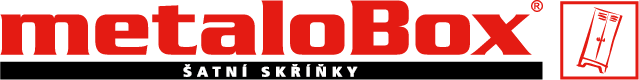 ZÁKLADNÍ ŠKOLA BRUNTÁL, OKRUŽNÍ 38, P.O.CZE – 79201 BRUNTÁL Sekanina Leoš, +420 556 231 165   Dodací lhůta : 2.12. 2021 – 3. 12. 2021, Bankovním převodem do 15 dnů 												Cena bez DPH s dopravou			72 885,-												DPH 						15 306,-												Celková cena s DPH				88 191,-PoložkaPopisCenaMnožstvíCena bez DPH (CZK)PROJECT 44dv. šatní skříň 1800/1200/5006 7906 ks40 740PROJECT 33dv. šatní skříň 1800/907/5005 980 2 ks11 960 Z EUROL MBOXcylindrický ZÁMEK s dvěma klíči129 30 ks3 870Z EUROL MBOX MKcentrální klíč01 ks0126. Material indexpříplatek za materiál / 14,9%9 8501 ks9 850 203. DiscountSleva-5 0001 ks-5 000L COLOR L/300 3001barvení dlouhých dveří, ČERVENÁ31810 ks3 180L COLOR L/300 5021barvení dlouhých dveří, TYRKYSOVÁ31810 ks3 180L COLOR L/300 2009barvení dlouhých dveří, ORANŽOVÁ31810 ks3 180